3GPP TSG-RAN WG4 Meeting # 97-e 												R4-200XXXXElectronic Meeting, Nov. 2 – Nov .13, 2020Agenda item:			7.9.4Source:	Moderator (Samsung)Title:	Email discussion summary for [97e][324] NR_eMIMO_DemodDocument for:	InformationIntroductionThe scope of this email discussion, mainly focuses to finalize the detailed test parameters for identified performance requirements include demodulation and CSI, and introduce corresponding test cases into specificationsList of candidate target of email discussion for 1st round and 2nd round 1st round: Discuss the details test parameters to facilitate the test case setup for requirements.2nd round: Further discuss the left open issue and CR, pending on the progress on 1st round.Topic #1: PDSCH demodulation requirements (Multi-Panel/TRP transmission schemes)Companies’ contributions summaryOpen issues summaryLast RAN4 meeting agreements in WF R4-2012662 and R4-2012663 List of open issues:Sub-Topic 1-1: Generic test set-upIssue 1-1-1: Scheduling PDSCH data in TDD special slots for single/multi-DCIIssue 1-1-2: Scheduling PDSCH data in DL slots which carriers TRS Tx for single/multi-DCISub-Topic 1-2: Test parameters for Multi-DCI based multi-TRP/Panel transmission schemes (eMBB)Issue 1-2-1: Number of test cases for single-DCI/multi-DCIIssue 1-2-2: FRC for single /multi-DCI based SDM transmission  Issue 1-2-3: Precoding scheme for multi-DCI SDMSub-Topic 1-3: Test parameters for Single-DCI based multi-TRP/Panel transmission schemes (URLLC)Issue 1-3-1: Transmission schemes Issue 1-3-2: Number of test cases Issue 1-3-3: PRB precoding granularity Issue 1-3-4: Antenna Port indicesIssue 1-3-5: timing offset among multi-panel/TRPIssue 1-3-6: Frequency offset among multi-panel/TRPIssue 1-3-7: Tx occasions for inter-slot TDMIssue 1-3-8: Requirement setup for FDM scheme AIssue 1-3-9: MCS for FDM scheme A and inter-slot TDM scheme Issue 1-3-10: Test Metric for FDM scheme A and inter-slot TDM scheme Issue 1-3-11: Simulation AssumptionSub-topic 1-1: Generic test set-upIssue 1-1-1: Scheduling PDSCH data in TDD special slots for single/multi-DCI ProposalsOption 1: Yes (Intel, Ericsson)Recommended WFCompanies’ feedback needed for above proposal Issue 1-1-2: Scheduling PDSCH data in DL slots which carriers TRS Tx for single/multi-DCIProposalsOption 1: Yes (Intel)Recommended WFCompanies’ feedback needed for above proposal Sub-topic 1-2: Test parameters for Single-DCI/Multi-DCI based multi-TRP/Panel transmission schemes (eMBB)Issue 1-2-1: Number of test cases for single-DCI/multi-DCIProposalsOption 1: 3 test cases per duplex mode with test applicability rule (Samsung, Intel, Ericsson)Test 1a: Single-DCI with frequency  offset and negative time offset and overlapping scheduling Test 1b: Single-DCI with positive time offset, and overlapping scheduling Test 2a: Multi- DCI with frequency offset and negative time offset and non-overlapping schedulingApplicability ruleIf UE only supports single-DCI based multi-TRP transmission for eMBB, it should be tested with test case 1a and test case 1bIf UE can support both single-DCI and multi-DCI for eMBB, it should be tested test 2a and test 1bOption 2:  only 2 test cases per duplex mode (Huawei)Test 1b: Single-DCI with positive time offset, and overlapping scheduling Test 2a: Multi- DCI with frequency offset and negative time offset and non-overlapping schedulingRecommended WF3 Companies prefer option 1 and 1 company prefer option 2; can we agree with option 1 with test applicable rules following majority approach?Issue 1-2-2: FRC for single /multi-DCI based SDM transmission  ProposalsOption 1: Introduce new FRC for Single/multi-DCI based SDM transmission requirements withMulti-DCI based SDM schemesFDD: 26PRB per codeword TDD: 53PRB per codewordTwo TRS configurations every 20msSingle-DCI based SDM schemesTwo TRS configurations every 20msReference channelR.PDSCH.1-3.2 FDD: single-DCI based SDM schemes in FDDR.PDSCH.1-3.3 FDD: multi-DCI based SDM schemes in FDDR.PDSCH.2-3.2 TDD: single-DCI based SDM schemes in TDDR.PDSCH.2-3.3 TDD: multi-DCI based  SDM scheme in TDD FDD FRCs for single DCI and multi-DCI based SDM transmissionsTDD FRCs for single DCI and multi-DCI based SDM transmissionsRecommended WFCompanies’ feedback  needed for above proposalIssue 1-2-3: Precoding scheme for multi-DCI SDMProposalsOption 1(Ericsson): Same precoding is applied for both codewords, where PDSCH & PDSCH DMRS Precoding is configured with Single Panel Type I, Random precoder selection updated per slot, with equal probability of each applicable i1, i2 combination, and with PRB bundling granularity.Recommended WFCompanies’ feedback  needed for above proposalSub-topic 1-3: Test parameters for Single-DCI based multi-TRP/Panel transmission schemes (URLLC)Issue 1-3-1: Transmission schemes ProposalsOption 1(Samsung, Intel, Ericsson, Huawei): Define performance requirement for URLLC transmission schemes with test applicability ruleOnly FDM scheme A for UE capable of supportFDM-SchemeA and inter-slot TDM scheme for UE capable of supportIntel-slotTDMTest applicabilityFDM scheme is skipped if UE passes the multi-DCI based multi-TRP Tx requirementsTDM scheme is skipped if UE passes URLLC slot aggregation requirements and anyone of the other multi-TRP Tx requirementsRecommended WFAll companies prefer option1, agree option 1?Issue 1-3-2: Number of test cases ProposalsOption 1 (Samsung, Huawei): Test 1a: Single-DCI  based FDM scheme A with frequency offset and negative time offsetTest 1b: Single-DCI based inter-slot TDM with positive time offsetOption 2 (Intel): Test 1a: Single-DCI based  FDM scheme A with frequency offset and positive time offsetTest 1b: Single-DCI based inter-slot TDM A with frequency offset and positive time offsetOption 3 (Ericsson): Test 1a: Single-DCI based  FDM scheme A with frequency offset and negative time offsetTest 1b: Single-DCI based inter-slot TDM A with frequency offset and positive time offsetRecommended WFOption 3 is the hybrid of option 1 and option 2, can we take option 3?Issue 1-3-3: PRB precoding granularity ProposalsOption 1(Intel): Wideband precoding for Single-DCI based  FDM scheme A2 PRB precoding granularity for Single-DCI based inter-slot TDM schemeRecommended WFCompanies’ feedback  needed for above proposalIssue 1-3-4: Antenna Port indicesProposalsOption 1(Intel):1000 DMRS antenna port with TCI state#11001 DMRS antenna port with TCI state#2Recommended WFAgree option 1Issue 1-3-5: timing offset among multi-panel/TRPProposalsOption 1(Intel): Considering -0.5 us, 2us and -0.25, 1us values for requirement definition for multi-TRP repetition schemes for 15KH SCS and 30 KHz SCSFDD with 15KHz : 2 usTDD with 30 KHz: 2 us?Recommended WFCompanies’ feedback needed for above proposal Issue 1-3-6: Frequency offset among multi-panel/TRPProposalsOption 1(Intel):FDD with 15KHz: 200HzTDD with 30KHz: 300HzRecommended WFAgree option 1Issue 1-3-7: Tx occasions for inter-slot TDMProposalsOption 1: two repetitions (Intel, Ericsson)Option 2:  Consider the possibility of reusing the parameter configuration of URLLC slot aggregation (Huawei)Recommended WFAgree option 1. For URLLC WI, RAN4 defined the PDSCH requirement with 2 slot aggregation?Issue 1-3-8: Requirement setup for FDM scheme AProposalsOption 1(Ericsson):  Set the same requirements (SNR) as multi-DCI transmission schemeRecommended WFCompanies’ feedback needed for above proposal Issue 1-3-9: MCS for FDM scheme A and inter-slot TDM scheme ProposalsOption 1(Samsung, Huawei):  MCS 19 both FDM scheme A and inter-slot TDM schemeOption 2 (Ericsson):FDM scheme A: MCS19inter-slot TDM scheme : same  MCS (13,16 or 19) defined in Rel-16 URLLC WI performance part for inter-slot TDM schemeOption 3 : MCS13 from MCS Table 3 (Intel)Recommended WFIssue 1: further clarification MCS table used?  MCS table 1 or MCS table 3?FDM scheme: MCS 19?Inter-slot TDM scheme: FFS among 13/16/19,down selection one of themIssue 1-3-10: Test Metric for FDM scheme A and inter-slot TDM scheme ProposalsOption 1: 1% BLER (BLER is calculated after all transmission) (Intel, Samsung)Option 2(Ericsson): 70% TP for FDM scheme A1% BLER (BLER is calculated after all transmission) for inter-slot TDM schemeOption 3: 70% TP (Huawei)Recommended WFSeems option2 would be possible comprise solution as the hybrid of option 1 and option 3, can we take option 2?Issue 1-3-11: Simulation AssumptionProposalsOption 1 (Intel):Recommended WFCompanies’ feedback needed for above proposal Companies views’ collection for 1st round Open issues CRs/TPs comments collectionMajor close-to-finalize Wis and Rel-15 maintenance, comments collections can be arranged for TPs and CRs. For Rel-16 on-going Wis, suggest to focus on open issues discussion on 1st round.Summary for 1st round Open issues Moderator tries to summarize discussion status for 1st round, list all the identified open issues and tentative agreements or candidate options and suggestion for 2nd round i.e. WF assignment.Recommendations on WF/LS assignment CRs/TPsModerator tries to summarize discussion status for 1st round and provided recommendation on CRs/TPs Status update suggestion Discussion on 2nd round (if applicable)Summary on 2nd round (if applicable)Moderator tries to summarize discussion status for 2nd round and provided recommendation on CRs/TPs/WFs/LSs Status update suggestion Topic #2: CSI requirements(Rel-16 TypeII codebook)Companies’ contributions summaryOpen issues summaryLast RAN4 meeting agreements captured in WF R4-2012761 List of open issues:Sub-Topic 2-1: Test set-up SU-MIMO VS. MU-MIMOIssue 2-1-1: SU-MIMO VS MU-MIMO SetupSub-Topic 2-2: Test parameters for SU-MIMO optionIssue 2-2-1: MIMO CorrelationIssue 2-2-2: Test point for gain requirementsIssue 2-2-3: Test metric Sub-Topic 2-3: Test parameters for MU-MIMO optionIssue 2-3-1: Simplification of MU-MIMO scheduling  Issue 2-3-2: Precoder generation in TE for DUT and co-scheduled UEsIssue 2-3-3: Sub-band Size Issue 2-3-4: Channel Model Issue 2-3-5: MIMO CorrelationIssue 2-3-6: MCS and Rank Issue 2-3-7: Test metricSub-topic 2-1: Test setup (SU-MIMO vs MU-MIMO)Issue 2-1-1: SU-MIMO VS MU-MIMO Setup ProposalsOption 1: SU-MIMO Set-up (Apple, R&S, Huawei, Qualcomm, Samsung)Option 1a: Using SU-MIMO set-up to introduce PMI test cases meanwhile  a MU-MIMO setup based demodulation test with test metric of either follow PMI based or random PMI based throughput can be introduced (Huawei)Option 1b: Introduce Type II PMI test cases under SU-MIMO test set-up in Rel-16 timeframe. Further study and define proper performance requirements if needed under MU-MIMO scenarios in Rel-17 performance enhancement WI (Samsung)Option 2: MU-MIMO Set-up (Ericsson, Nokia)Recommended WF5 companies preferred SU-MIMO set-up, and 2 companies prefer option2. And one TE vendor provides feedback the current proposal MU-MIMO setup is not feasible The performance under SU-MIMO and MU-MIMO performance with Rel-16 Type II and Type I codebook summarized in following tables (5 companies provided results for SU-MIMO set-up, only 2 company provide results for MU-MIMO scenario)FDD 16x2 Medium -64 QAM Rank2-with SU-MIMO set-upFDD 16x2 Medium –MCS 7 Rank1-with SU-MIMO set-upMajor concern from the proponent of option 2 is that option 1 with SU-MIMO set-up, test cases cannot discriminate UE behaviour to follow eType II codebook as Type I codebook is the sub-set of eType II codebook.From the simulation results from all the companies’ results, we can see that Type II show enough performance gap over than Type I, which is enough to discriminate UE behaviour to ensure proper UE processing.This issue has been discussed over 3 meeting cycles without agreements, and this is the basic set-up we started to define eType II requirement in Rel-16. As rapporteur, we do encourage companies comprised to a concrete proposal and make decision in this meeting.As recommended WF:Introduce Rel-16 Type II codebook requirements with SU-MIMO set-up under the condition that with proper test parameters to ensure enough performance difference over than Type IFurther study and define proper performance requirements if needed under MU-MIMO scenario in Rel-17 performance enhancement WI.Sub-topic 2-2: Test parameters for SU-MIMO optionIssue 2-2-1: MIMO CorrelationProposalsOption 1: XP (custom)low ( Ericsson)Option 2: XP Medium (Previous agreement)Recommended WFAgreed option 2.  Option 2 is the agreement in the last meeting for SU-MIMO test setupIssue 2-2-2: Test point for gain requirementsProposalsOption 1: 70% of TP (Ericsson)Option 2: 95% of TP (Samsung)Option 3: 90% of TPRecommended WF Companies’ feedback needed for above proposal Issue 2-2-3: Test MetricProposalsOption 1: The ratio of following PMI with enhanced type II codebook and type I single panel codebook (Ericsson)Option 2: The ratio of following PMI with enhanced type II codebook and random PMI (Previous agreements)Recommended WFFollowing the agreement in RAN4#94b-e meeting in WF-2005530. The test metric is the ratio of following PMI and random PMI. Based on the simulation results. The gain is feasible with this test metric.Sub-topic 2-3: Test parameters for MU-MIMO optionIssue 2-3-1: Simplification of MU-MIMO scheduling  ProposalsOption 1 (Nokia): Simplified MU-MIMO test setup with 1 real UE (DUT) where a dummy co-scheduled UE is modelled a through random PMI, TE does not need to encode any data ort control signal for the co-schedule UE. Data sequence for the co-scheduled UE may be generated as random sequence of QAM symbols and processed by the simplified MU-MIMO precoder calculated for the co-scheduled UERecommended WFN.AIssue 2-3-2: Precoder generation in TE for DUT and co-scheduled UEsProposalsOption 1: Using ZF to generate co-schedule UE precoder with rank 1 test clarification  (Nokia)Recommended WFN.AIssue 2-3-3: Sub-band Size ProposalsOption 1: (Ericsson)4 for FDD with 15kHz SCS, 10MHz CBW8 for TDD with 30kHz SCS, 40MHz CBWRecommended WFCompanies’ feedback needed for above proposal Issue 2-3-4: Channel Model ProposalsOption 1: TDLC300-5 (Ericsson)Recommended WF:Companies’ feedback needed for above proposal Issue 2-3-5: MIMO CorrelationProposalsOption 1: XP (custom)low (Ericsson)Recommended WF:Companies’ feedback needed for above proposal Issue 2-3-6: MCS and Rank ProposalsOption 1: MCS 11 (64QAM Table), Rank 1 (Ericsson)Recommended WF:Companies’ feedback needed for above proposal Issue 2-3-7: Test metric ProposalsOption 1 :  The ratio of following PMI with following PMI with enhanced type II codebook and type I single panel codebook (Ericsson, Nokia)Recommended WF:Companies’ feedback needed for above proposalsCompanies views’ collection for 1st round Open issues CRs/TPs comments collectionMajor close to finalize WIs and Rel-15 maintenance, comments collections can be arranged for TPs and CRs. For Rel-16 on-going WIs, suggest to focus on open issues discussion on 1st round.Summary for 1st round Open issues Moderator tries to summarize discussion status for 1st round, list all the identified open issues and tentative agreements or candidate options and suggestion for 2nd round i.e. WF assignment.Suggestion on WF/LS assignment CRs/TPsModerator tries to summarize discussion status for 1st round and provided recommendation on CRs/TPs Status update suggestion Discussion on 2nd round (if applicable)Summary on 2nd round (if applicable)Moderator tries to summarize discussion status for 2nd round and provided recommendation on CRs/TPs/WFs/LSs Status update suggestion Topic #3: Structure for specficationsCompanies’ contributions summaryOpen issues summarySub-topic 3-1: Structure for specification for demodulation and CSI   Issue 3-1-1: specification for demodulation and CSIConsidering only one official meeting for NR eMIMO WI, the CR work split is proceed to finalization of performance requirement on schedule as followsThe volunteer companies have submitted the corresponding CR in this meeting. Regarding how to capture eMIMO feature into specification, both adding a separate section or continuous section are feasible. Considering the current progress of HST and URLLC WI, it was agreed to use the same section for specifying PDSCH demodulation requirement for different WI. Based on discussions on previous meetings it was agreed to introduce 4 new clauses for URLLC performance requirements. Two new clauses are needed to define HST-SFN and HST-DPS requirement.For example, the following is the existing specification for 2Rx with FDD for PDSCH demodulation requirements and CSI requirementIn this sub-topic, the section numbers will be discussed and allocated. According to the agreements, the new features should be added following the existing requirements. Companies provide views for 2Rx FDD, then 2Rx TDD and 4Rx FDD/TDD will the agreement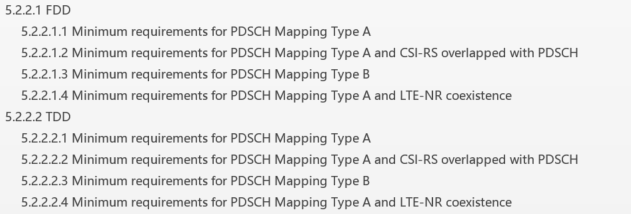 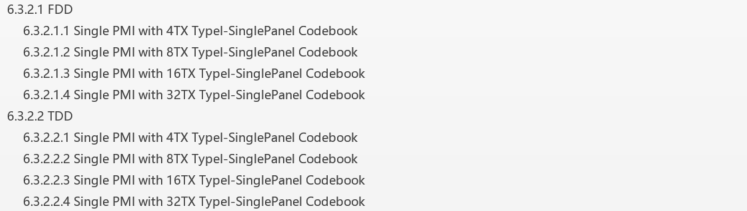 ProposalsOption 1(Intel):PDSCH demodulation requirements5.2.2.1.5 Minimum requirements for PDSCH 0.001% BLER5.2.2.1.6 Minimum requirements for PDSCH repetitions over multiple slots5.2.2.1.7 Minimum requirements for PDSCH Mapping Type B and UE processing capability 25.2.2.1.8 Minimum requirements for PDSCH pre-emption5.2.2.1.9 Minimum requirements for PDSCH HST-SFN5.2.2.1.10 Minimum requirements for PDSCH HST-DPS5.2.2.1.11 Minimum requirements for PDSCH with multi-DCI based Tx scheme5.2.2.1.12 Minimum requirements for PDSCH with single-DCI based SDM scheme5.2.2.1.13 Minimum requirements for PDSCH with single-DCI based FDM Scheme A5.2.2.1.14 Minimum requirements for PDSCH with single-DCI based Inter-slot TDM schemeReporting of Precoding Matrix Indicator (PMI)6.3.2.1.5	Multiple PMI with 16TX TypeII Codebook6.3.2.1.6	Multiple PMI with 16TX Enhanced Type II CodebookRecommended WFAgree option 1?Companies views’ collection for 1st round Open issues CRs/TPs comments collectionMajor close to finalize WIs and Rel-15 maintenance, comments collections can be arranged for TPs and CRs. For Rel-16 on-going WIs, suggest to focus on open issues discussion on 1st round.Summary for 1st round Open issues Moderator tries to summarize discussion status for 1st round, list all the identified open issues and tentative agreements or candidate options and suggestion for 2nd round i.e. WF assignment.Suggestion on WF/LS assignment CRs/TPsModerator tries to summarize discussion status for 1st round and provided recommendation on CRs/TPs Status update suggestion Discussion on 2nd round (if applicable)Summary on 2nd round (if applicable)Moderator tries to summarize discussion status for 2nd round and provided recommendation on CRs/TPs/WFs/LSs Status update suggestion T-doc numberCompanyProposals / ObservationsR4-2014248AppleDraft CR for eMIMO demod requirements - General and Applicability ruleR4-2014556IntelProposal 1:Schedule PDSCH data in TDD special slots in multi-DCI based multi-TRP Tx test casesProposal 2:Schedule PDSCH data in DL slots which carries TRS Tx in multi-DCI based multi-TRP Tx test cases.R4-2014557IntelProposal 1: Define requirements for single-DCI multi-TRP Tx with negative TO and frequency offset (test case 1a) with following applicability rule:If UE only supports single-DCI based multi-TRP transmission for eMBB, it should be tested with test cases 1a and 1bIf UE can support both single-DCI and multi-DCI for eMBB, it should be tested with test case 2a and 1bProposal 2: Schedule PDSCH data in TDD special slots in single-DCI multi-TRP SDM test cases.Proposal 3:	Schedule PDSCH data in DL slots which carries TRS Tx in single-DCI multi-TRP SDM test cases.R4-2014558IntelProposal 1:Define performance requirements for FDM  scheme A and inter-slot TDM repetition transmission schemes with the following test applicability rule: FDM scheme is skipped if UE passes the multi-DCI based multi-TRP Tx requirements and TDM scheme is skipped if UE passes URLLC slot aggregation requirements and anyone of the other multi-TRP Tx requirements.Proposal 2: Define performance requirements for FDM  scheme A with wideband precoding configuration and inter-slot TDM scheme with 2 PRB precoding granularity.Proposal 3: Consider two PDSCH repetitions for test case with inter-slot TDM scheme.Proposal 4: Consider -0.5us, 2us and -0.25us, 1us TO values for requirements definition for multi-TRP repetition schemes for 15 kHz SCS and 30 kHz SCS respectivelyProposal 5: Consider 200Hz and 300Hz FO values for requirements definition for multi-TRP repetition schemes for 15 kHz SCS and 30 kHz SCS respectively.Proposal 6: Use MCS 13 from MCS Table 3 for requirements definition of multi-TRP repetition schemes.Proposal 7: Define performance requirements for repetition Tx schemes with the following QCL assumption: 1000 DMRS antenna port with TCI state #1, 1001 DMRS antenna port with TCI state #2Proposal 8: Use 1% BLER as a test metric for single-DCI based multi-TRP repetition Tx schemes performance requirementsProposal 9: Define the following test cases per each duplex mode for multi-TRP repetition schemes:Test 1a: Single-DCI based FDM scheme A with frequency offset and positive time offsetTest 1b: Single-DCI based inter-slot TDM A with frequency offset and positive time offsetProposal 10:	Adopt proposed above procedure to organize specification structure for multi-TRP Tx schemes.R4-2014559IntelCR to TS 38.101-4: Performance requirements single-DCI based multi-TRP Repetition Tx schemesR4-2014741SamsungeMBB test scopeProposal 1: eMBB test cases: Introduce following test cases for Multi-TRP/Panel transmission schemes (eMBB) to cover frequency offset, negative and positive time offset to verify proper UE processing and performanceTest 1a Single-DCI with frequency offset and negative time offset and overlapping schedulingTest 1b Single- DCI with positive time offset and overlapping scheduling.Test 2a Multi- DCI with frequency offset and negative time offset and non-overlapping schedulingProposal 2: eMBB test cases: Test applicable can be introduced for above test cases:If UE only supports single-DCI based multi-TRP transmission for eMBB, it should be tested with test case 1a and test case 1bIf UE can support both single-DCI and multi-DCI for eMBB, it should be tested test 2a and test 1bURLLC test scopeProposal 3-URRC test cases-Test scope: Introducing PDSCH demodulation requirements for transmission schemes related to URLLC operationTest schemes: Only  FDM  scheme A and inter-slot TDM schemeTest applicable rules can be applied (not our preference, can be accepted as comprise): FDM scheme is skipped if UE passes the multi-DCI based multi-TRP Tx requirements and TDM scheme is skipped if UE passes URLLC slot aggregation requirements and anyone of the other multi-TRP Tx requirementsProposal 4: URLLC test cases- test parameters:Using option 1 to introduce test cases:Test 1a: Single-DCI based  FDM scheme A with frequency offset and negative time offsetTest 1b: Single-DCI based inter-slot TDM with positive time offsetMCS: MCS 19 (Option2)Test metric: 1% BLER (Option 1)R4-2014742SamsungSimulation results summary  for Rel-16 eMIMO WIR4-2014743SamsungObservation 2: The performance with frequency offset is degraded slightly than with no frequency offset case.Observation 3: The impact with negative time offset is more significantly than with positive time offset case. Observation 4: The FDD performance is similar with TDD performance.R4-2014744SamsungObservation 2: The performance of FDD is similar to TDD ones.Observation 3: The performance of ’antenna configuration 2x4’ achieves about 5dB gain than ’antenna configuration 2x2’ case.R4-2014745SamsungSimulation results for Single-DCI URLLC schemesR4-2015128MTKSimulation results on PDSCH performance requirements for multi-DCI based multi-TRP transmissionR4-2015648Huawei, HiSiliconProposal 1: Not introduce test 1a for Multi/Single-DCI PDSCH requirementR4-2015649Huawei, HiSiliconSimulation results of PDSCH requirements for Multi-DCI transmission schemeR4-2015650Huawei, HiSiliconSimulation results of PDSCH requirements for Single-DCI SDM schemeR4-2015651Huawei, HiSiliconProposal 1: Option 1 for the number of test cases for FDM scheme A and inter-slot TDMProposal 2: Option 2 MCS 19 for MCS configurationProposal 3: Reuse the test metric of SNR point of 70% maximum throughputProposal 4: Consider the possibility of reusing the parameter configuration of URLLC slot aggregationR4-2015652Huawei, HiSiliconSimulation ResultsR4-2015653Huawei,HiSiliconDraft CR for 38.101-4: Introduction of PDSCH requirement with Single-DCI based SDM schemeR4-2015654Huawei, HiSiliconDraftCR on PDSCH requirement with Multi-DCI based multi-TRPR4-2015830EricssonDraft CR: PDSCH FRC for eMIMO sDCI/mDCI-based SDM transmissionR4-2015831EricssonSimulation results of single-DCI based SDM transmissionR4-2015832EricssonProposal 1: RAN4 defines three test cases with the following applicability rule:If UE supports single-DCI based SDM transmission scheme (i.e., singleDCI-SDM-scheme) but not support multi-DCI based SDM transmission scheme (i.e., multiDCI-MultiTRP), it should be tested with test case 1a and test case 1b.If UE supports both single-DCI based SDM transmission scheme (i.e., singleDCI-SDM-scheme) and multi-DCI based SDM transmission scheme (i.e., multiDCI-MultiTRP), it should be tested test 1b and test 2a.Test 1a/1b/2a is given as follows:If UE only supports single-DCI based multi-TRP transmission for eMBB, it should be tested with test cases 1a and 1bIf UE only supports single-DCI based multi-TRP transmission for eMBB, it should be tested with test cases 1a and 1bIf UE only supports single-DCI based multi-TRP transmission for eMBB, it should be tested with test cases 1a and 1bProposal 2: Introduce new FRC for multi-DCI based SDM transmission requirements with 26PRB per codeword for FDD and with 53PRB per codeword for TDD. It also configures two TRS configurations every 20ms.Proposal 3: Introduce new FRC for single-DCI based SDM transmission requirements with two TRS configurations every 20ms.Proposal 4: Schedule PDSCH in the TDD special slots.Proposal 5: For multi-DCI SDM transmission, the same precoding is applied for both codewords, where PDSCH & PDSCH DMRS Precoding is configured with Single Panel Type I, Random precoder selection updated per slot, with equal probability of each applicable i1, i2 combination, and with PRB bundling granularity.R4-2015833EricssonSimulation results of multi-DCI based SDM transmissionR4-2015834EricssonProposal 3-URRC test cases-Test scope: Introducing PDSCH demodulation requirements for transmission schemes related to URLLC operationTest schemes: Only  FDM  scheme A and inter-slot TDM schemeProposal 1: RAN4 defines PDSCH demodulation requirements with sDCI-based FDM Scheme A for UE capable of supportFDM-SchemeA.  Proposal 2: FDM scheme A requirement is skipped if UE passes the multi-DCI based SDM requirements.Proposal 3: For FDM scheme A requirements, RAN4 reuses the same test setup and metric as the mDCI-based SDM transmission requirements, that isConfigure MCS 19Use the 70% of maximum throughput as the test metricSet the same requirements (SNR) as multi-DCI based transmission scheme, and Configure frequency offset  and negative time offsetProposal 4: RAN4 defines PDSCH demodulation requirements with sDCI-based inter-slot TDM for UE capable of supportInter-slotTDM.Proposal 5: Inter-slot TDM requirement is skipped if UE passes URLLC slot aggregation requirements, discussed in Rel-16 URLLC WI performance, and anyone of the other multi-TRP Tx requirements.Observation 1: sDCI-based inter-slot transmission shows performance gain compared with single-TRP based transmission.Observation 2: sDCI-based iner-slot transmission performance is affected by frequency offset between two TRPs, especially for higher MCS.Proposal 6: Set the same MCS (13, 16, or 19) as PDSCH slot aggregation defined in Rel-16 URLLC WI performance part.Proposal 7: Use the same test metric as PDSCH slot aggregation defined in URLLC WI, that is, 1% BLER.Proposal 8: Configure frequency offset and positive time offset.ParameterUnitValueValueValueValueValueReference channelR.PDSCH.1-3.1 FDD[R.PDSCH.1-3.2 FDD][R.PDSCH.1-3.3 FDD]Channel bandwidthMHz101010Subcarrier spacingkHz151515Number of allocated resource blocksPRBs525226Number of consecutive PDSCH symbols121212Allocated slots per 2 framesSlots191919MCS table64QAM64QAM64QAMMCS index191919Modulation64QAM64QAM64QAMTarget Coding Rate0.510.510.51Number of MIMO layers222Number of DMRS REs121212Overhead for TBS determination000Information Bit Payload per Slot   For Slot i = 0BitsN/AN/AN/A  For Slots i = 10, 11399363789618960  For Slots i = 1,…, 9, 12, …, 19Bits420164201621000Transport block CRC per Slot  For Slot i = 0BitsN/AN/AN/A  For Slots i = 1,…, 19Bits242424Number of Code Blocks per Slot  For Slot i = 0CBsN/AN/AN/A  For Slots i = 1,…, 19CBs553Binary Channel Bits Per Slot  For Slot i = 0BitsN/AN/AN/A  For Slots i = 10, 11Bits786247480037440  For Slots i = 1,…, 9, 12, …, 19Bits823688236841184Max. Throughput averaged over 2 framesMbps39.70739.50318.216Note 1:	SS/PBCH block is transmitted in slot #0 with periodicity 20 msNote 2:	Slot i is slot index per 2 framesNote 1:	SS/PBCH block is transmitted in slot #0 with periodicity 20 msNote 2:	Slot i is slot index per 2 framesNote 1:	SS/PBCH block is transmitted in slot #0 with periodicity 20 msNote 2:	Slot i is slot index per 2 framesNote 1:	SS/PBCH block is transmitted in slot #0 with periodicity 20 msNote 2:	Slot i is slot index per 2 framesNote 1:	SS/PBCH block is transmitted in slot #0 with periodicity 20 msNote 2:	Slot i is slot index per 2 framesNote 1:	SS/PBCH block is transmitted in slot #0 with periodicity 20 msNote 2:	Slot i is slot index per 2 framesNote 1:	SS/PBCH block is transmitted in slot #0 with periodicity 20 msNote 2:	Slot i is slot index per 2 framesParameterUnitValueValueValueValueValueReference channelR.PDSCH.2-3.1 TDD[R.PDSCH.2-3.2 TDD][R.PDSCH.2-3.3 TDD]Channel bandwidthMHz404040Subcarrier spacingkHz303030Allocated resource blocksPRBs10610653Number of consecutive PDSCH symbols  For Slot i, if mod(i, 10) = 7 for i from {0,…,39}444  For Slot i, if mod(i, 10) = {0,1,2,3,4,5,6} for i from {1,…,39}121212Allocated slots per 2 frames313131MCS table64QAM64QAM64QAMMCS index191919Modulation64QAM64QAM64QAMTarget Coding Rate0.510.510.51Number of MIMO layers222Number of DMRS REs  For Slot i, if mod(i, 10) = 7 for i from {0,…,39}666  For Slot i, if mod(i, 10) = {0,1,2,3,4,5,6} for i from {1,…,39}121212Overhead for TBS determination000Information Bit Payload per Slot   For Slots 0 and Slot i, if mod(i, 10) = {8,9} for i from {0,…,39}BitsN/AN/AN/A  For Slots i = 20, 21Bits839767789638936  For Slot i, if mod(i, 10) = 7 for i from {0,…,39}Bits271442714413576  For Slot i, if mod(i, 10) = {0,1,2,3,4,5,6} for i from {1,…,19,22,…,39}Bits839768397642014Transport block CRC per Slot  For Slots 0 and Slot i, if mod(i, 10) = {8,9} for i from {0,…,39}BitsN/AN/AN/A  For Slot i, if mod(i, 10) = 7 for i from {0,…,39}Bits242424  For Slot i, if mod(i, 10) = {0,1,2,3,4,5,6}for i from {1,…,39}Bits242424Number of Code Blocks per Slot  For Slots 0 and Slot i, if mod(i, 10) = {8,9} for i from {0,…,39}CBsN/AN/AN/A  For Slot i, if mod(i, 10) = 7 for i from {0,…,39}CBs442  For Slot i, if mod(i, 10) = {0,1,2,3,4,5,6} for i from {1,…,39}CBs10105Binary Channel Bits Per Slot  For Slots 0 and Slot i, if mod(i, 10) = {8,9} for i from {0,…,39}BitsN/AN/AN/A  For Slots i = 20, 21Bits16027215264076320  For Slot i, if mod(i, 10) = 7 for i from {0,…,39}Bits534245342426712  For Slot i, if mod(i, 10) = {0,1,2,3,4,5,6} for i from {1,…,19,22,…,39}Bits16790416790483952Max. Throughput averaged over 2 framesMbps118.796118.18859.126Note 1:	SS/PBCH block is transmitted in slot #0 with periodicity 20 msNote 2:	Slot i is slot index per 2 framesNote 1:	SS/PBCH block is transmitted in slot #0 with periodicity 20 msNote 2:	Slot i is slot index per 2 framesNote 1:	SS/PBCH block is transmitted in slot #0 with periodicity 20 msNote 2:	Slot i is slot index per 2 framesNote 1:	SS/PBCH block is transmitted in slot #0 with periodicity 20 msNote 2:	Slot i is slot index per 2 framesNote 1:	SS/PBCH block is transmitted in slot #0 with periodicity 20 msNote 2:	Slot i is slot index per 2 framesNote 1:	SS/PBCH block is transmitted in slot #0 with periodicity 20 msNote 2:	Slot i is slot index per 2 framesNote 1:	SS/PBCH block is transmitted in slot #0 with periodicity 20 msNote 2:	Slot i is slot index per 2 framesParametersSimulation cases 1-1~ 1-8Simulation cases 2-1~ 2-8Duplex modeFDDTDDTDD UL/DL configurationN/A[FR1.30-1 (7DS2U, 6D+4G+4U)]FFS whether PDSCH is scheduled in the special slotsTiming offset of the second TRP from the first TRP2 μs2 μsFrequency offset between two TRPs200 Hz300 HzCommon serving cell parametersCommon serving cell parametersPhysical Cell ID00SSB position in burst First SSB in Slot #0First SSB in Slot #0SSB periodicity 20ms20msTransmit TRP of SSBOnly from TRP1Only from TRP1TRS#1 (configuration for TCI state #1)TRS#1 (configuration for TCI state #1)Transmit TRPTRP#1TRP#1CSI-RS periodicity[20] slots[40] slotsCSI-RS offset[10] for CSI-RS resources 1 and 2[11] for CSI-RS resources 3 and 4[20] for CSI-RS resources 1 and 2[21] for CSI-RS resources 3 and 4Density33First subcarrier index in the PRB used for CSI-RSk0=0k0=0QCL InfoTCI state #0TCI state #0First OFDM symbol in the PRB used for CSI-RSl0 = 6 for CSI-RS resources 1 and 3l0 = 10 for CSI-RS resources 2 and 4l0 = 6 for CSI-RS resources 1 and 3l0 = 10 for CSI-RS resources 2 and 4TRS#2 (configuration for TCI state #2)TRS#2 (configuration for TCI state #2)Transmit TRPTRP#2TRP#2CSI-RS periodicity[20] slots[40] slotsCSI-RS offset[10] for CSI-RS resources 1 and 2[11] for CSI-RS resources 3 and 4[20] for CSI-RS resources 1 and 2[21] for CSI-RS resources 3 and 4Density33First subcarrier index in the PRB used for CSI-RSk0=1k0=1First OFDM symbol in the PRB used for CSI-RSl0 = 6 for CSI-RS resources 1 and 3l0 = 10 for CSI-RS resources 2 and 4l0 = 6 for CSI-RS resources 1 and 3l0 = 10 for CSI-RS resources 2 and 4QCL InfoTCI state #0TCI state #0TCI State configuration #0TCI State configuration #0Type 1 QCL informationSSB index #0, QCL type CSSB index #0, QCL type CType 2 QCL informationN/AN/ATCI State configuration #1TCI State configuration #1Type 1 QCL informationCSI-RS resource: TRS#1, QCL type ACSI-RS resource: TRS#1, QCL type AType 2 QCL informationN/AN/ATCI State configuration #2TCI State configuration #2Type 1 QCL informationCSI-RS resource: TRS#2, QCL type ACSI-RS resource: TRS#2, QCL type AType 2 QCL informationN/AN/APDCCH configurationPDCCH configurationCORESETPoolIndex0 (or not configured)0 (or not configured)Symbols for PDCCH0, 10, 1K000AL8 (576REs)8 (576REs)PDSCH configurationPDSCH configurationPDSCH resource mapping typeType AType AResource allocation typeType 1Type 1Antenna ports index ​{1000} for TCI#1 and {1001} for TCI#2{1000} for TCI#1 and {1001} for TCI#2Note 1:	The same SSB (index #0) is transmitted from both TRP1 and TRP2.Note 1:	The same SSB (index #0) is transmitted from both TRP1 and TRP2.Note 1:	The same SSB (index #0) is transmitted from both TRP1 and TRP2.FDMSchemeAInter-slot TDMDMRS configurationType 1,  1+1Type 1,  1+1Start symbol and time durationPDSCH#1: 2, 12PDSCH#1: 2, 12PDSCH#1: 2, 12PDSCH#1: 2, 12Precoding granularityWB2FDD PRB allocationPDSCH#1: PRB#0 to PRB#25PDSCH#2: PRB#26 to PRB#51PDSCH#1: PRB#0 to PRB#51PDSCH#2: PRB#0 to PRB#51TDD PRB allocationPDSCH#1: PRB#0 to PRB#52PDSCH#2: PRB#53 to PRB#105PDSCH#1: PRB#0 to PRB#105PDSCH#2: PRB#0 to PRB#105CompanyCommentsCompany ASub-Topic 1-1: Generic test set-upIssue 1-1-1: Scheduling PDSCH data in TDD special slots for single/multi-DCIIssue 1-1-2: Scheduling PDSCH data in DL slots which carriers TRS Tx for single/multi-DCISub-Topic 1-2: Test parameters for Multi-DCI based multi-TRP/Panel transmission schemes (eMBB)Issue 1-2-1: Number of test cases for single-DCI/multi-DCIIssue 1-2-2: FRC for single /multi-DCI based SDM transmission  Issue 1-2-3: Precoding scheme for multi-DCI SDMSub-Topic 1-3: Test parameters for Single-DCI based multi-TRP/Panel transmission schemes (URLLC)Issue 1-3-1: Transmission schemes Issue 1-3-2: Number of test cases Issue 1-3-3: PRB precoding granularity Issue 1-3-4: Antenna Port indicesIssue 1-3-5: timing offset among multi-panel/TRPIssue 1-3-6: Frequency offset among multi-panel/TRPIssue 1-3-7: Tx occasions for inter-slot TDMIssue 1-3-8: Requirement setup for FDM scheme AIssue 1-3-9: MCS for FDM scheme A and inter-slot TDM scheme Issue 1-3-10: Test Metric for FDM scheme A and inter-slot TDM scheme Issue 1-3-11: Simulation AssumptionCR/TP numberComments collectionR4-2014559(Intel)CR to TS 38.101-4: Performance requirements single-DCI based multi-TRP Repetition Tx schemesR4-2014559(Intel)CR to TS 38.101-4: Performance requirements single-DCI based multi-TRP Repetition Tx schemesR4-2014559(Intel)CR to TS 38.101-4: Performance requirements single-DCI based multi-TRP Repetition Tx schemesCompany CR4-2015653(Huawei)draftCR on PDSCH requirement with Single-DCI based SDM schemeR4-2015653(Huawei)draftCR on PDSCH requirement with Single-DCI based SDM schemeR4-2015653(Huawei)draftCR on PDSCH requirement with Single-DCI based SDM schemeR4-2015654(Huawei)draftCR on PDSCH requirement with Multi-DCI based SDM schemeR4-2015654(Huawei)draftCR on PDSCH requirement with Multi-DCI based SDM schemeR4-2015654(Huawei)draftCR on PDSCH requirement with Multi-DCI based SDM schemeR4-2015830(Ericsson)Draft CR: PDSCH FRC for eMIMO sDCI/mDCI-based SDM transmissionR4-2015830(Ericsson)Draft CR: PDSCH FRC for eMIMO sDCI/mDCI-based SDM transmissionCompany BR4-2015830(Ericsson)Draft CR: PDSCH FRC for eMIMO sDCI/mDCI-based SDM transmissionCompany CR4-2014248(Apple)Draft CR for eMIMO demod requirements - General and Applicability ruleR4-2014248(Apple)Draft CR for eMIMO demod requirements - General and Applicability ruleCompany BR4-2014248(Apple)Draft CR for eMIMO demod requirements - General and Applicability ruleCompany CStatus summary Sub-topic#1Tentative agreements:Candidate options:Recommendations for 2nd round:WF/LS t-doc Title Assigned Company,WF or LS lead#1CR/TP numberCRs/TPs Status update recommendation  XXXBased on 1st round of comments collection, moderator can recommend the next steps such as “agreeable”, “to be revised”CR/TP/LS/WF numberT-doc  Status update recommendation  XXXBased on 2nd round of comments collection, moderator can recommend the next steps such as “agreeable”, “to be revised”T-doc numberCompanyProposals / ObservationsR4-2014249AppleObservation 1: With SU-MIMO setup performance with correctly reported Type II PMI is significantly better than incorrect Type II PMI reporting.Observation 2: With SU-MIMO setup performance of Type II PMI is better than Type I PMI.Proposal 1: Define PMI reporting requirements in Rel-16 with SU-MIMO test setup for Type II and enhanced Type II codebook.R4-2014740SamsungObservation 1: With SU-MIMO set-up, the Rel-16 Enhanced Type II could achieve significant gain over Rel-15 Type II and Rel-15 Type I codebook with following PMI.Observation 2: With MU-MIMO Set-up, the performance of Type II codebook even worse than Type I codebook based on the agreed test parameters.Observation 3: With SU-MIMO set-up, the throughput ratio among following PMI and random under Rel-16 Type II codebook is quite huge at 90% relative throughput.Proposal1: Overall Test set-up:Introduce Rel-15 Type II PMI test cases under SU-MIMO test set-up in Rel-16 timeframe.Further study and define proper performance requirements if needed under MU-MIMO scenarios in Rel-17 performance enhancement WI.Proposal 2:  In order to achieve test point and test requirements under SU-MIMO test set-up:Using 95% relative throughput with following PMI as test pointRestrict random PMI to random selected within Rel-15 Type I codebook set R4-2014747SamsungDraft CR for introduction of Rel-16 Type II PMI test casesR4-2014949NokiaObservation 1. eType II PMI is primarily intended to enhance MU-MIMO throughput by providing a much more accurate representation of the strongest channel eigenvectors than Type I SP PMI. This allows the gNB to steer the beams of co-schedule UEs in each other’s null space with less residual interference.Observation 2. SU-MIMO throughput is less sensitive than MU-MIMO to PMI inaccuracies because MU-MIMO throughput is limited by interference between co-scheduled UEs. Observation 3. A DUT could in practice be able to report a eType II PMI that does not represent well the channel main eigenvectors and still pass an SU-MIMO test for eType II, because the throughput difference between Type I SP and eType II is not large enough for SU-MIMO transmission.Observation 4. On a MU-MIMO test setup, the TE does not necessarily need to encode any data or control signal for the co-scheduled UE. The data sequence for the co-scheduled UE may be generated as a random sequence of QAM symbols and processed by the MU-MIMO precoder calculated for the co-scheduled UE.Observation 5. The precoder calculation, x_b, for the co-scheduled UE described in the WF document results in reduced computational complexity at the TE: about 3N_t complex multiplications and additions in total, where N_t is the number of transmit antennas, and no advanced processing techniques are needed.Observation 6. The comparison of the Type I with the eType II throughput provides an efficient mean of asserting the improved accuracy of the PMI reported with eType II codebook.Proposal 1. RAN4 to adopt the MU-MIMO test setup described in the WF and clarify the simplification options for the co-scheduled UE generation. Further clarify that the TE does not need to encode any data or control signal for the co-scheduled UE. As an example, the data sequence for the co-scheduled UE may be generated as a random sequence of QAM symbols and processed by the simplified MU-MIMO precoder calculated for the co-scheduled UE.Proposal 2. Further clarify that the precoder calculation for the co-scheduled UE boils down to the following simple procedure in case of rank 1 testProposal 3. RAN4 to adopt random PMI generation for the co-scheduled UE. Further clarify that, for rank 1 test, the PMI for the co-scheduled UE, w_b, is a vector of size N_t×1, with elements drawn from a complex Gaussian distribution of mean 0 and variance 1.Proposal 4. RAN4 to adopt Option 1 for the test metric, i.e., the throughput ratio between following PMI for Type I SP and eType IIR4-2015646Huawei, HiSiliconObservation 1: For SU-MIMO test setup, the performance of Follow PMI for Type II has an obvious gain over Follow PMI for Type I single panelProposal 1: Option 3 for the test setup of (e) Type II codebook based PMI reporting testProposal 2: Consider proposed simulation assumption for the PDSCH requirement under the test setup of MU-MIMOR4-2015647Huawei, HiSiliconSimulation results for SU-MIMO eType II codebook based PMI reporting testR4-2016033R&SProposal 1: RAN4 agrees to use an SU-MIMO based test setup for type II PMI reporting for Rel-15 and Rel-16 requirements.Proposal 2: RAN4 further investigates how to enhance the PMI type II test using the SU-MIMO test setup.R4-2016101EricssonSimulation results for Rel-16 Type II codebookR4-2016102EricssonObservation 1: The proposed SU-MIMO test cannot be used for Type II CSI reporting since the performance benefit of Type II feedback is not visible. This is due to that SU-MIMO doesn’t take advantage of the rich channel feedback of Type II reportingObservation 2: Type I codebook is a subset of the Type II codebook, the “Type I subset”Observation 3: It is difficult to guarantee a minimum performance and benchmark when employing a random type II PMI value to the gNB precoderObservation 4: There is practically no performance difference when ‘High’ correlation matrix is employed in the SU-MIMO testObservation 5: 70% throughput mark shows more gain with Type II codebook over the 90% throughput mark for custom correlation and medium correlation.Observation 6: The subband size does not distinguish performance to any significant degreeObservation 7: The gain when calculated by comparing follow Type II PMI with random Type II PMI has high variance arising from the stochastical behaviour and uncertainty of random PMI precoder selectionProposal 1: Use 70% throughput mark as reference throughput for gain requirementProposal 2: Configure subband size 4 for FDD and 8 for TDD.Proposal 3: Use Type II follow PMI divided by Type I follow PMI to guarantee performance benefit of Type II codebooksProposal 4: Configure medium or custom correlationProposal 5: use MCS11 Rank1 for MU-MIMO testingProposal 6: use custom correlation for MU-MIMO PMI testingR4-2016429QualcommObservation 1: UE reports the same precoder for both SU-MIMO and MU-MIMO test setupsObservation 2: There is a significant difference in PMI ratio and SNR needed to reach 90% of peak throughput between eType 2 and Type 1 PMI reporting.Proposal 1: Use SU-MIMO test setup for defining Enhanced Type II PMI reporting tests.CompanyRel16 Enhanced Type II PMIRel16 Enhanced Type II PMIRel15 Enhanced Type II PMIRel15 Enhanced Type II PMIType I PMIType I PMITP ratio eType II/Type ICompanySNR in dB at 90% of peak throughputTP ratioSNR in dB at 90% of peak throughputTP ratioSNR in dB at 90% of peak throughputTP ratioTP ratio eType II/Type ISamsung6.310.3312.62.915.02.752.1Qualcomm8.455.7610.444.1013.842.102.75Ericsson11.33.8112.12.821.12/1.32 (70% point)Huawei9.82Apple11.284.6912.163.5714.52.4CompanyRel16 Enhanced Type II PMIRel16 Enhanced Type II PMIRel15 Enhanced Type II PMIRel15 Enhanced Type II PMICompanySNR in dB at 90% of peak throughputGain Type II/Type ISNR in dB at 90% of peak throughputGain Type II/Type ISamsung (Option 1: Xb using random PMI)-2.50.99-4.30.99Ericsson (not mentioned)-2.811.17-2.672.82where  is the orthogonalized and normalised  and  is the normalized projection of the co-scheduled PMI on the null space of Initialisation:  is an  unit-norm vector (=1) reconstructed from the PMI reported by the DUT.Step 1) Generate a random vector  of size , with elements drawn from a complex Gaussian distribution of mean 0 and variance 1.Step 2) Calculate the quantities: , and Step 3) CompanyCommentsCompanySub-Topic 2-1: Test set-up SU-MIMO VS. MU-MIMOIssue 2-1-1: SU-MIMO VS MU-MIMO SetupSub-Topic 2-2: Test parameters for SU-MIMO optionIssue 2-2-1: MIMO CorrelationIssue 2-2-2: Test point for gain requirementsIssue 2-2-3: Test metricSub-Topic 2-3: Test parameters for MU-MIMO optionIssue 2-3-1: Simplification of MU-MIMO scheduling  Issue 2-3-2: Precoder generation in TE for DUT and co-scheduled UEsIssue 2-3-3: Sub-band Size Issue 2-3-4: Channel Model Issue 2-3-5: MIMO CorrelationIssue 2-3-6: MCS and Rank Issue 2-3-7: Test metricCR/TP numberComments collectionR4-2014747(Samsung)Draft CR for introduction of Rel-16 Type II PMI test casesCompany AR4-2014747(Samsung)Draft CR for introduction of Rel-16 Type II PMI test casesR4-2014747(Samsung)Draft CR for introduction of Rel-16 Type II PMI test casesStatus summary Sub-topic#1Tentative agreements:Candidate options:Recommendations for 2nd round:WF/LS t-doc Title Assigned Company,WF or LS lead#1CR/TP numberCRs/TPs Status update recommendation  XXXBased on 1st round of comments collection, moderator can recommend the next steps such as “agreeable”, “to be revised”CompanyCommentsXXXSub topic 1-1: Sub topic 1-2….CR/TP/LS/WF numberT-doc  Status update recommendation  XXXBased on 2nd round of comments collection, moderator can recommend the next steps such as “agreeable”, “to be revised”T-doc numberCompanyProposals / ObservationsR4-2014558IntelProposal 10: Adopt proposed procedure to organize specification structure for multi-TRP Tx schemes5.2.2.1.5 Minimum requirements for PDSCH 0.001% BLER5.2.2.1.6 Minimum requirements for PDSCH repetitions over multiple slots5.2.2.1.7 Minimum requirements for PDSCH Mapping Type B and UE processing capability 25.2.2.1.8 Minimum requirements for PDSCH pre-emption5.2.2.1.9 Minimum requirements for PDSCH HST-SFN5.2.2.1.10 Minimum requirements for PDSCH HST-DPS5.2.2.1.11 Minimum requirements for PDSCH with multi-DCI based Tx scheme5.2.2.1.12 Minimum requirements for PDSCH with single-DCI based SDM scheme5.2.2.1.13 Minimum requirements for PDSCH with single-DCI based FDM Scheme A5.2.2.1.14 Minimum requirements for PDSCH with single-DCI based Inter-slot TDM schemeResponsibilityCR on general and applicability rule AppleCR on PDSCH requirement with Single-DCI based SDM scheme HuaweiCR on PDSCH requirement with Multi-DCI based multi-TRP HuaweiCR on PDSCH requirement with Single-DCI based FDMScheme A (if agreed) IntelCR on PDSCH requirement with Single-DCI based inter-slot TDM scheme (if agreed)  IntelCR on PMI reporting requirement based on Regular eType-II[Samsung]CR on Annex (FRC if any) EricssonCompanyCommentsCompany ASub-Topic 3-1: Structure for specification of demodulation and CSIIssue 3-1-1: Specification of demodulation and CSICR/TP numberComments collectionCompany ACompany BStatus summary Sub-topic#1Tentative agreements:Candidate options:Recommendations for 2nd round:WF/LS t-doc Title Assigned Company,WF or LS lead#1CR/TP numberCRs/TPs Status update recommendation  XXXBased on 1st round of comments collection, moderator can recommend the next steps such as “agreeable”, “to be revised”CR/TP/LS/WF numberT-doc  Status update recommendation  XXXBased on 2nd round of comments collection, moderator can recommend the next steps such as “agreeable”, “to be revised”